Federazione Italiana Karate e Discipline Affini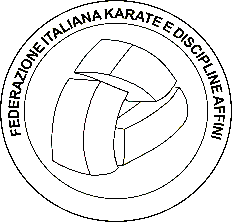 Via della Misericordia, 27 – 56025 Pontedera (PI)Tel: 058756281   Email: segreteria-presidenza@fedika.itMODULO DI ISCRIZIONE ALLO STAGELa Società Città iscrive i seguenti Atleti allo Stage che si svolgerà a  La cena federale si terrà presso l’Hotel Francia e Quirinale, Via IV Novembre  a Montecatini Terme, alle ore 20.30 del giorno 12/09/2020.     Il sottoscritto                                                            Presidente della Società dichiara che tutti gli atleti in elenco sono tesserati per l’anno in corso ed in regola con le norme sanitarie in vigore.        Luogo e data Cognome e NomeGrado / DanCena federale